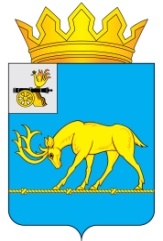 АДМИНИСТРАЦИЯ МУНИЦИПАЛЬНОГО ОБРАЗОВАНИЯ«ТЕМКИНСКИЙ РАЙОН» СМОЛЕНСКОЙ ОБЛАСТИПОСТАНОВЛЕНИЕОт 16.03.2016 № 76                                                                                       с. ТемкиноО внесении изменений в постановлениеАдминистрации муниципального образования«Темкинский район» Смоленской областиот 22.03.2013 г № 170 «Об утверждениисхемы размещения нестационарных торговых объектов»В соответствии со статьей 10 Федерального закона от 28 декабря 2009 года № 381-ФЗ «Об основах государственного регулирования торговой деятельности в Российской Федерации», областным законом от 24.06.2010 года № 46-з «О разграничении полномочий органов государственной власти Смоленской области в сфере государственного регулирования торговой деятельности», постановлением Администрации Смоленской области от 27.01.2011 года № 38 «Об утверждении Порядка разработки и утверждения органами местного самоуправления муниципальных образований Смоленской области схем размещения нестационарных торговых объектов»,Администрация муниципального образования «Темкинский район» Смоленской области п о с т а н о в л я е т:1. Внести изменение в Схему размещения  нестационарных торговых объектов, дополнив п.49, согласно приложению.2. Настоящее постановление разместить на сайте Администрации муниципального образования «Темкинский район» Смоленской области.Глава  муниципального образования«Темкинский район» Смоленской области                                                Р.В. ЖуравлевСХЕМАразмещения нестационарных торговых объектов на территориимуниципального образования «Темкинский район» Смоленской области№ п/пОписание местоположения земельного участка, части здания, строения, сооружения для размещения нестационарного торгового объекта (адрес)Площадь земельного участка, части здания, строения, сооружения для размещения нестационарного торгового объекта (кв. м)Кадастровый номер земельного участка (при наличии)Срок, до которого планируется предоставление земельного участка, части здания, строения, сооружения для размещения нестационарно-го торгового объектаТип нестационарно-го торгового объекта, допустимого для размещенияДопустимая товарная специализация нестационарно-го торгового объектаПлощадь нестационарного торгового объекта (кв.м)Период времени предоставления земельного участка, части здания, строения, сооружения для размещения нестационарного торгового объекта1234567891Смоленская область, Темкинский район, с. Темкино, ул. Советская (за домом №7)127кв.м Отсутствует бессрочноПавильон Торговля  промтоварами28 кв.мбессрочно